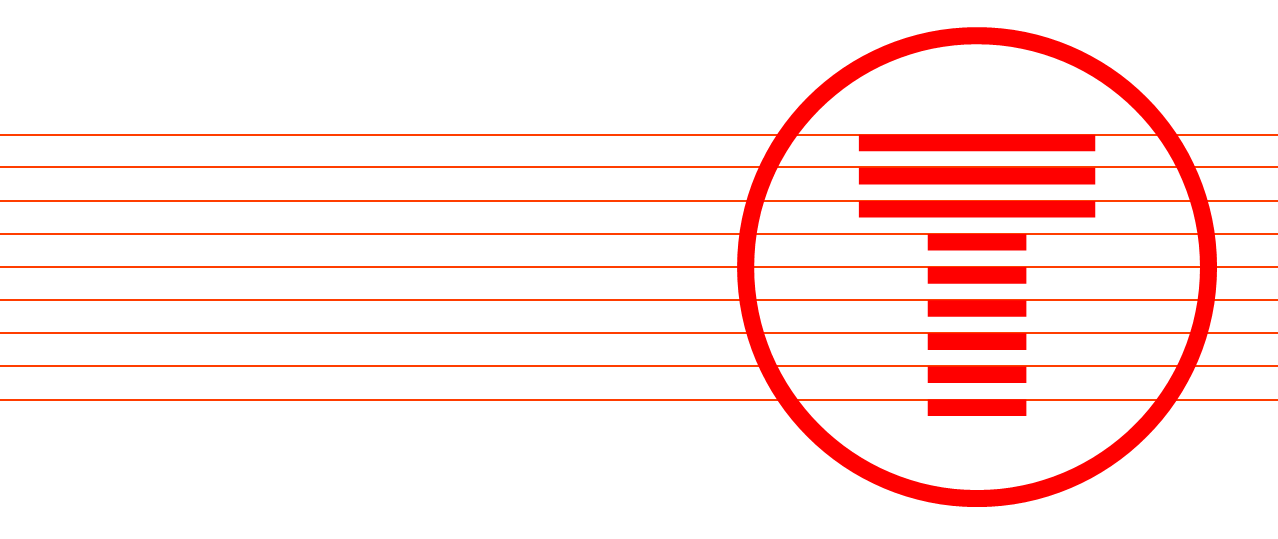 Cyfarfu’r fforwm ar 28 Mehefin 2021, 10:02 – 12:09 (drwy Microsoft Teams)Yn bresennol Aelodau’r Fforwm Trafnidiaeth Cymru Agenda Cyflwyniadau Gail Jones, Rheolwr Rhanddeiliaid Gogledd Cymru (Cadeirydd), Trafnidiaeth CymruCroesawodd Gail Jones (GJ) Rheolwr Rhanddeiliaid ar gyfer Canolbarth a Gogledd Cymru a Chadeirydd y cyfarfod bawb i’r fforwm a dywedodd wrth bawb oedd yn bresennol am reolau cynnal a chadw’r fforwm, neges ddiweddaraf TrC ar deithio’n saffach ac agenda’r fforwm. Dywedodd GJ wrth bawb oedd yn bresennol y byddai’r cyfarfod yn cael ei recordio. Nid oedd gwrthwynebiad i hyn. Yna, fe wnaeth GJ groesawu a throsglwyddo’r fforwm i Brif Weithredwr TrC, James Price (JP)James Price, Prif Weithredwr, TrC (Trafnidiaeth Cymru) – Trosolwg o’r Cwmni a Holi ac Ateb James Price (JP) a gyflwynodd ei hun i aelodau’r fforwm. Dywedodd James, er ei fod yn croesawu’r cyfle i gwrdd ar-lein, ei fod yn awyddus i weld fforymau’n cael eu cynnal wyneb yn wyneb yn y dyfodol. Croesawodd hefyd y cyfle yn ystod y fforwm i glywed gan aelodau’r fforwm a chael gwybodaeth hanfodol ganddynt.  Rhoddodd JP drosolwg o’r gweithredu diwydiannol diweddar gan RMT (Rheilffyrdd, Morwrol a Thrafnidiaeth) a oedd yn effeithio ar wasanaethau rheilffyrdd TrC. Roedd cwsmeriaid yn deall y sefyllfa ac rydym wedi cael adborth cadarnhaol, yn enwedig o ran cyfathrebu a diweddariadau mewn ymateb i’r gweithredu diwydiannol diweddar. Dywedodd JP ei bod yn anochel fod y gweithredu diwydiannol wedi cael effaith ar gynllun adfer covid TrC. Mae ein ffigurau wedi cael rhywfaint o ergyd, ond mae hefyd wedi effeithio ar deithio llesol. Cyfeiriodd aelodau’r fforwm at ein pecyn cymorth ar gyfer yr ymgyrch adfer. Soniodd JP am y digwyddiad diweddar yn Craven Arms, lle’r oedd rhywun wedi ceisio dwyn dau beiriant cloddio bach o iard adeiladwyr wrth ymyl y rheilffordd. Gadawodd y lladron y peiriannau cloddio bach ar y rheilffordd, a chafodd y peiriannau cloddio eu taro gan drên TrC yn teithio 60MPH. Roedd teithwyr ar y trên, ond diolch i'r drefn ni chafwyd unrhyw anafiadau. Achubwyd yr holl deithwyr a’r staff yn ddiogel. Mae’r teithwyr wedi canmol a diolch i staff TrC am weithredu'n gyflym ar ôl y gwrthdrawiad. Arweiniodd effaith y gwrthdrawiad at ddifrod tân sylweddol i’r ddwy brif uned, gyda mân ddifrod i’r drydedd (dosbarth 150 i gyd). Caewyd y lein am ddiwrnod tra’r oedd ymchwiliadau ac ymdrechion achub yn mynd rhagddynt. Mae’r digwyddiad hwn yn dal i effeithio ar faint o stoc sydd ar gael; fodd bynnag, rydym yn gweithio’n galed i drwsio’r cerbydau sydd wedi’u difrodi a’u hailgyflwyno i’r gwasanaeth. Soniodd JP am y gorlenwi ar wasanaethau’r ffin, yn enwedig ar benwythnosau, lle mae ffigurau teithwyr wedi bod yn uwch nag oeddent cyn covid. Roedd llinell y Gororau yn her i ni, yn enwedig pan wnaeth Cwmnïau Trên eraill leihau eu gwasanaethau ar y llinellau hyn. Fodd bynnag, mae llawer o’r rhain bellach wedi cael eu hadfer sydd wedi lleihau gorlenwi. Dywedodd (JP) fod TrC yn gweithio gyda Network Rail a’n partneriaid i wella cadernid y rhwydwaith.  Diolchodd Michele Roles (MS) i TrC am yr wybodaeth a ddosbarthwyd yng nghyswllt y gweithredu diwydiannol diweddar yn yr RMT. Roedd hi’n teimlo bod TrC wedi bod yn ymatebol ac wedi gwneud y negeseuon ynghylch y gweithredu diwydiannol a’i effaith ar gwsmeriaid yn glir iawn. Roedd siopwyr dirgel yng ngorsafoedd Llandudno ac Abertawe wedi rhoi adborth cadarnhaol ar sut roedd staff TrC wedi delio ag ymholiadau. Trafododd JP adborth cwsmeriaid ynghylch capasiti trenau ar gyfer y digwyddiadau mawr, fel y cyngherddau uchel eu proffil yng Nghaerdydd yn ddiweddar. Dywedodd ein bod wrthi’n edrych ar ffyrdd y gallwn helpu i liniaru problemau capasiti yn ystod digwyddiadau o’r fath, gan gynnwys cyflwyno gwasanaeth bws ychwanegol ar ddiwrnodau digwyddiadau prysur. Byddwn yn rhoi’r wybodaeth ddiweddaraf am hyn i’r aelodau wrth iddo ddatblygu.Diolchodd JP i aelodau’r fforwm am eu hamser a nododd y gallem ystyried cynnal fforymau wyneb yn wyneb yn y dyfodol. Rebecca Johnson (Pennaeth Strategaeth Trafnidiaeth Llywodraeth Cymru) a Corinna James (Pennaeth Cynllunio a Gwerthuso Trafnidiaeth Llywodraeth Cymru) – Cynllun Cyflawni Trafnidiaeth Cenedlaethol a chynlluniau trafnidiaeth rhanbarthol Rhoddodd Corinna James (CS) anerchiad i aelodau’r fforwm a rhoddodd gyflwyniad am y cynlluniau trafnidiaeth rhanbarthol, sy’n un o ofynion Deddf Trafnidiaeth 2000. Mae’r ddyletswydd i baratoi cynlluniau trafnidiaeth bellach wedi’i throsglwyddo o ALlau (Awdurdodau Lleol) i Gyd-bwyllgorau Corfforedig (Cyd-bwyllgorau Corfforedig), ond yr Awdurdodau Lleol sy'n dal yn gyfrifol am gyflawni’r rhain. Amlinellodd CJ hanes Cynlluniau Trafnidiaeth Rhanbarthol o 2008 i’r sefyllfa bresennol gyda Strategaeth Drafnidiaeth Cymru 2021. Mae 9 Cynllun Trafnidiaeth Lleol yn bodoli’n barod, a chafodd y dyddiad cau ar gyfer newid y rhain ei ymestyn i 2022. Ond mae hyn bellach wedi cael ei ddisodli gan y Cyd-bwyllgorau Corfforedig.Rhaid i’r gwaith o gymeradwyo cynlluniau trafnidiaeth Cymru fynd drwy Weinidogion Cymru, rhaid iddo fod yn gyson â Strategaeth Drafnidiaeth Cymru a rhaid i’r polisïau fod yn ddigonol ar gyfer gweithredu’r strategaeth.Nid oes dyletswydd statudol ar Lywodraeth Cymru i ddarparu canllawiau. Ond rhaid i’r Cyd-bwyllgorau Corfforedig ystyried unrhyw ganllawiau a gyhoeddir gan Lywodraeth Cymru ar gynnwys, paratoi, addasu a chyhoeddi cynlluniau, yn ogystal ag anghenion pobl anabl (Deddf Cydraddoldeb 2010). Aeth CJ drwy brif bwyntiau Strategaeth Drafnidiaeth Cymru a’r hyn y bydd Llywodraeth Cymru (LlC) yn disgwyl i’r Cynlluniau Trafnidiaeth Rhanbarthol ganolbwyntio arno. Bydd disgwyl i’r Cyd-bwyllgorau Corfforedig edrych ar dueddiadau nawr ac yn y dyfodol, mae’n rhaid i bolisïau sydd wedi’u nodi yn y Partneriaethau Trafnidiaeth Rhanbarthol sicrhau’r nodau llesiant a chynaliadwyedd gorau posibl, gan ystyried yr Adolygiad o Lwybrau Beicio Cenedlaethol, Teithio Llesol, Bws Cymru a chynlluniau’r Metro. Rhannodd CJ yr amserlen arfaethedig gyda’r aelodau ac yna agorodd y llawr i gwestiynau gyda rhai awgrymiadau o gwestiynau ar y sgrin. Gofynnodd Ann Elias (AS) beth fyddai’r gofyniad i ddarparu rhaglen gyflawni gydag allbwn, ac a fydd amcangyfrif cost o ba uchelgais y dylai’r rhaglenni hynny fod? Atebodd CJ y byddai trafodaethau cychwynnol yn hoffi rhaglen gyflawni, ond byddai hyn yn wahanol i'r rhai o’r blaen, gyda’r Cyd-bwyllgorau Corfforedig yn ysgrifennu’r cynlluniau trafnidiaeth ac awdurdodau lleol yn eu cyflwyno fel dau gorff ar wahân, er bod y Cyd-bwyllgorau Corfforedig yn cynnwys aelodau o’r ALlau (Awdurdodau Lleol). Byddai’r cynllun cyflawni’n cael ei lunio gan yr ALlau yn hytrach na’r Cyd-bwyllgorau Corfforedig.Ychwanegodd Rebeca Johnson (RJ) fod angen i ni fabwysiadu dull gweithredu tîm Cymru, gan ddod â phartneriaid ar draws y sector at ei gilydd fel sydd gennym ni heddiw yn y fforwm. Mae LlC yn awyddus i helpu timau ar lawr gwlad i hwyluso newid. Mae heriau o ran rhoi dyddiadau a buddiannau penodol oherwydd nid yr Awdurdodau Lleol, Llywodraeth Cymru na TrC sy’n gyfrifol am yr holl gamau gweithredu, rhaid i ni ddod at ein gilydd i wneud iddo weithio. Mae elfen bellach o gydgynllunio sut y bydd hyn yn gweithio yn y dyfodol. Holodd David Dawkins (DD) am y papur gwyn newydd ar drafnidiaeth bysiau, gan fod nifer y teithiwr sy'n rhan o’r Gymdeithas Cludiant Cymunedol yn tyfu’n sylweddol. Bydd y trydydd sector yn chwaraewr allweddol yn y gwaith o roi’r cynlluniau hyn ar waith. Ond wrth i fasnachfraint bysiau symud yn ei blaen, rydym yn dal i ddilyn hen reolau a rheoliadau yn y trydydd sector. Wrth i Gyd-bwyllgorau Corfforedig ac ALlau lunio cynlluniau mae'n rhaid iddyn nhw ystyried y goblygiadau ar gyfer cludiant cymunedol nid dim ond trafnidiaeth teithwyr confensiynol. Sut y gallwn foderneiddio rheolau a rheoliadau i ganiatáu i gludiant cymunedol integreiddio, gan ystyried eu bod yn profi twf. Nododd RJ fod yr hyn y mae deddfwriaeth 1985 yn cyfeirio ato a’r her y mae hyn yn ei gynrychioli mewn ardaloedd gwledig ac ardaloedd penodol eraill lle dibynnir yn drwm ar gludiant cymunedol yn y cymunedau hynny. Mae angen i ni edrych ar y darlun ehangach o sut mae pobl yn teithio, gan gynnwys cludiant cymunedol, teithio llesol, bysiau a chysylltiadau trên. Edrych ar y cyswllt cyfan sydd ei angen mewn cymunedau, nid dim ond modd yn ôl modd. Mae’r lefel honno o integreiddio’n her fawr. Edrych ar anghenion cymunedau penodol o ystyried daearyddiaeth, ardaloedd cyflogaeth, sut mae pobl yn symud o gwmpas. Sicrhau bod y system drafnidiaeth yn adlewyrchu’r hyn sydd ei angen ar bobl. Yna rhannodd RJ ei chyflwyniad ar yr NTDP (Cynllun Cyflawni Trafnidiaeth Cenedlaethol), sydd wedi cael ei baratoi yng nghyd-destun blaenoriaethau Strategaeth Drafnidiaeth Cymru. Symud o ddull moddol i ddull gweithredu llawer mwy integredig. Mae pethau’n symud yn barhaus ac yn dod yn eu blaenau, sy’n peri problemau wrth geisio diweddaru’r ddogfen. Mae’r ddogfen yn ceisio darparu fframwaith ond mae hefyd yn lle y gellir ei ddiweddaru yn unol â mentrau polisi Llywodraeth Cymru. Mae’r ddogfen NTDP wedi’i rhannu’n bedair adran. Y Cyd-destun Strategol, sut mae’n cyd-fynd â pholisïau Llywodraeth Cymru a Llywodraeth y DU. Yna troi’r strategaeth honno’n weithredu a’r hyn y byddwn yn ei gyflawni. Mae’r Atodiad yn rhestru’r gwahanol brosiectau ac ymyriadau sydd wedi’u cynllunio ochr yn ochr â manylion am amserlenni a chyllid. Dywedodd Rebecca na allant ddarparu ac ariannu’r prosiectau hyn ar eu pen eu hunain a bydd llawer o’r gweithgareddau’n para y tu hwnt i oes y cynllun. Adam Terry (Pennaeth Cynllunio Gweithredol) - Sut rydym yn cynllunio ein rheilffyrddCyflwynodd Adam Terry (AT) ei hun ac eglurodd ei rôl yn TrC cyn rhannu cyflwyniad PowerPoint ag aelodau. Nododd y byddai ei gyflwyniad yn ymdrin â chynllunio amserlenni ac yn rhoi cipolwg ar yr hyn sy’n dylanwadu ar amserlenni. Rhoddodd enghraifft o’r cymhlethdodau sy’n gysylltiedig â cheisiadau bach i newid amserlenni, sy’n gallu arwain at oblygiadau canlyniadol sylweddol i’r rhwydwaith rheilffyrdd ledled y DU, oherwydd natur gysylltiedig gwasanaethau. Dangosodd hefyd pam ei bod mor bwysig sicrhau cynllunio trenau da gan ddefnyddio materion diweddar yn Lloegr fel enghraifft. Dangosodd lasbrint i’r aelodau ar gyfer cynllunio amserlenni sy’n golygu bod llawer o gamau’n mynd yn ôl 100 wythnos ar ôl mynd yn fyw.

Mae AT yn rhannu sleidiau sy’n ymdrin ag amrywiaeth o ffactorau y mae angen eu hystyried wrth gynllunio amserlenni. Roedd y rhain yn cynnwys:Diagramau Uned a Chriw
Mae’r rhain yn dangos pa wasanaethau y bydd uned yn eu cynnwys a’i gofynion, yn ogystal â’r hyn y bydd staff yn ei wneud ar ddiwrnod penodol, eu gofynion, a pha unedau y gallant eu gweithredu.
Galw a Chapasiti
Mae angen cyfateb y naill a’r llall ac mae’r tîm yn defnyddio data cymharu a rhagolygon tymor hwy i wneud hyn. Bydd gan drenau newydd gapasiti uwch.
Fflyd
Mae hyn yn cynnwys manylion cerbydau unigol, a phryderon ynghylch a all trenau gwrdd ag amseroedd rhedeg adrannau. Mae cyflymder uchaf, cyfradd y cyflymiad a brecio yn dylanwadu ar hyn. Mae ystyriaethau eraill yn cynnwys cyplyddion, nifer y seddi, cyfleusterau toiled, ac elfennau eraill. Mae hyn hefyd yn golygu bod rhai cerbydau ar gael a’r effeithiau dilynol y gall hyn eu cael.
Depos a Stablau
Yr angen i’r trenau cywir orffen bob dydd yn y depo priodol dros nos, y gellir dylanwadu ar hyn gan danwydd, y gallu i wagio toiledau os oes angen, a lleoliad depos criwiau ar gyfer trenau penodol.
Seilwaith
Gall hyn gynnwys mesur, sy’n cyfeirio at faint a siâp gofynion trenau, gorsafoedd, twneli, pontydd, cysgodlenni, signalau, traphontydd a waliau. Gall hyn fod yn broblem benodol oherwydd oedran y seilwaith ar rwydwaith rheilffyrdd y DU a diffyg safoni hanesyddol. Gall effaith hyn olygu na fydd rhai trenau’n gallu defnyddio rhai llinellau heb waith newid sylweddol. Mae hyd y platfformau’n bwysig hefyd, ac ni all trenau sy’n rhy hir ar gyfer platfform stopio yno oni bai fod ganddynt ddrws dethol yn agor oherwydd pryderon ynghylch diogelwch teithwyr.
Traciau Graddiant a Dolenni Pasio
Nid yw cledrau’r rheilffordd yn wastad felly gall perfformiad unedau trenau ar wahanol raddiannau effeithio ar ba linellau y gallant weithredu arnynt os nad oes ganddynt y pŵer angenrheidiol ar y llwyth llawn. Mae traciau un llinell yn gofyn am ddolenni pasio lle mae’n rhaid i drenau fod yn y lle iawn ar yr amser iawn i basio ei gilydd er mwyn gallu gweithredu i ddau gyfeiriad. Mae hwn yn fater penodol yng nghefn gwlad Cymru ac yn y cymoedd, ac mae’r rhaglen drawsnewid yn cynnwys dolenni pasio i ganiatáu mwy o wasanaethau. 
Signalau
Gall hyn effeithio ar gynllunio rheilffyrdd gan fod signalau’n gallu dylanwadu ar ba unedau trenau a gyrwyr sy’n gallu gweithredu ar linell. Un enghraifft yw rheilffordd y Cambrian, a oedd, tan yn ddiweddar, â system signalau unigryw sydd bellach wedi cael ei huwchraddio i System Rheoli Traffig Rheilffyrdd Ewrop (ERTMS).
Perfformiad
Dangosodd Colin dabl perfformiad dyddiol enghreifftiol i’r aelodau a oedd yn dangos canran y trenau a oedd ar amser (o fewn tri munud) mewn gwahanol orsafoedd.

Gall hyn ddatgelu patrymau mewn perfformiad sy’n gallu effeithio ar ffyrdd o feddwl wrth gynllunio amserlenni yn y dyfodol.
Adnoddau Criw
Mae hyn yn cynnwys sicrhau bod gyrwyr, goruchwylwyr a chriwiau eraill ar gael o ran y nifer iawn, ar yr amser iawn, ac yn y mannau iawn i fodloni gofynion cynyddol yr amserlen. Rhaid cael digon o wybodaeth am lwybr y gyrrwr a’r traffig i weithredu llwybrau a threnau penodol.
Trenau Eraill
Mae hyn yn cynnwys amserlennu i sicrhau ein bod yn gallu rhannu’r llinellau â darparwyr rheilffyrdd teithwyr eraill, trenau cynnal a chadw rheilffyrdd arbenigol, trenau deunyddiau, gwasanaethau cludo nwyddau a threnau siarter.
Crynhodd AT ei gyflwyniad drwy nodi bod yn rhaid i’r holl ffactorau hyn ddod ynghyd a phwysleisiodd yr angen am fwy o safoni ar seilwaith a threnau. Ychwanegodd y gall cynllunio fod yn rhywbeth cymhleth nad yw bob amser yn bosibl ei gael yn iawn y tro cyntaf.Hefyd, rhannodd wefan Real Time Trains gyda’r aelodau, sy’n adnodd defnyddiol i unrhyw un sydd â diddordeb mewn teithio ar drên. https://www.realtimetrains.co.uk/
Eitem Ranbarthol ar gyfer Gogledd a Chanolbarth Cymru-Jane Purdie (Partner Busnes Cyfathrebu – Bws) – Trosolwg a’r wybodaeth ddiweddaraf am wasanaethau Sherpa a Fflecsi yng Ngogledd Cymru  Rhoddodd Jane Purdie (JP) yr wybodaeth ddiweddaraf am wasanaethau bysiau yn ardal Gogledd Cymru. Bu hefyd yn trafod yr ymgynghoriad ar bapur gwyn Bws Cymru, gan ddweud y bydd TrC yn gweithio ar yr ymadrodd “Un Rhwydwaith, Un Amserlen, Un Tocyn”. Mae’r papur gwyn yn ceisio cynllunio a thyfu ein rhwydwaith bysiau yn well, er mwyn diwallu anghenion y cyhoedd, cynyddu buddsoddiad Llywodraeth Cymru mewn gwasanaethau bysiau a, gobeithio, lleihau ein dibyniaeth ar geir preifat drwy roi masnachfraint gwasanaethau bysiau ar waith ledled Cymru, gan ganiatáu i awdurdodau lleol greu cwmnïau bysiau trefol newydd a llacio’r cyfyngiadau ar gwmnïau presennol, gan eu rhoi i gyd ar yr un telerau. Bydd gan TrC gylch gwaith Llywodraeth Cymru i ddarparu llawer o’r gwasanaethau hyn.Mae’r tîm bysiau yn TrC yn tyfu ochr yn ochr â’n cylch gwaith. Mae’r agenda bysiau a chyfeiriad aml-ddull y sefydliad yn symud oddi wrth ganolbwyntio ar y rheilffyrdd yn unig. Rydym wedi recriwtio dau bennaeth gwasanaeth newydd. Andrew Sherrington sy’n ymuno â ni fel pennaeth Rhwydwaith a Datblygu Gwasanaethau a Joanna Scott a fydd yn arwain ar Drawsnewid Bysiau. Mae timau bysiau TrC eisoes yn gweithio’n agos gyda’r Awdurdodau Lleol ac yn ymwybodol na allwn gyflawni ein gweledigaeth ar gyfer teithio ar fysiau heb ymrwymiad a chefnogaeth sylweddol gan ein partneriaid allweddol, gweithredwyr bysiau, teithwyr a rhanddeiliaid allweddol ar draws y rhanbarth. Rydym yn ystyried hyn yn ddull cydweithredol iawn wrth i ni ddechrau sbarduno newid ymddygiad, hyrwyddo manteision amgylcheddol ac ariannol teithio ar fws. Mae arferion cymudo a gweithio wedi newid ers y pandemig, ac mae angen i ni ddeall sut mae hyn wedi effeithio ar anghenion teithwyr. Rhannodd JP gyflwyniad a oedd yn dangos egwyddorion craidd y rhwydwaith a’r cynllun datblygu gwasanaeth sy’n edrych ar y ffordd orau o wella’r gwasanaeth i bawb dan sylw, gan edrych ar bopeth o seilwaith i docynnau a thechnolegau arloesol. Roedd y cyflwyniad hefyd yn cynnwys manylion rhwydwaith cyfeirio dyluniad, sy’n edrych ar y gwahanol fathau o fysiau ac atebion trafnidiaeth gyhoeddus yn seiliedig ar y meini prawf ar y grid. Tynnodd JP sylw at ardal Gogledd Cymru lle mae’r tîm eisoes wedi gwneud llawer o’r gwaith hwn.Dywedodd JP ein bod wedi gweld cynnydd yn nifer y teithwyr sy’n defnyddio Sherpa’r Wyddfa. Mae hyn yn bennaf oherwydd lefelau uwch o dwristiaeth a’r cyhoeddusrwydd diweddar ynghylch materion sy’n ymwneud â llygredd yn ardal y parc cenedlaethol a’r cyffiniau. Mae cysylltedd a hyrwyddo’r gwasanaeth wedi gwella’n aruthrol dros y flwyddyn ddiwethaf. Rydym wedi bod yn gweithio gyda’r awdurdodau lleol a chwmnïau bysiau moethus i ddarparu’r gwasanaeth newydd a gwell hwn. Rydym wedi cyflwyno mapiau, amserlenni, a gwybodaeth am safleoedd bysiau a’r un tocyn bws ar gyfer mynd ar y bws ac oddi arno. Trafododd JP hefyd y gwasanaeth Fflecsi sydd wedi bod ar waith yng Ngogledd Cymru ers 2020 a soniodd am estyniad i’r parth presennol yn Nhreffynnon i gynnwys Gronant. Caiff ardal Conwy ei newid drwy symud Corwen, er mwyn osgoi dyblygu’r gwasanaeth hwn gan fod yr ardal hon yn cael ei gwasanaethu gan amserlen T10 Traws a chyflwyno cerbydau trydan i ardal Rhuthun. Bydd gwasanaeth arfordirol tymhorol Fflecsi Llyn yn cael ei ail-lansio hefyd. Rhoddodd JP wybod i’r aelodau hefyd am y datblygiadau sydd ar y gweill yn Ninbych gyda’r estyniad i’r parth, hygyrchedd gwledig, gan ddefnyddio cerbyd 5 sedd llai gyda fflecsi fel y platfform ac yn Nhreffynnon bydd parthau newydd Bwcle/Caergwrle/Brychdyn yn cael eu cynnwys. Rhannodd JP rai ystadegau am y gwasanaeth Fflecsi, sy'n cael sgôr o 4.7/5 o ran boddhad teithwyr. Dangos 11,000 o deithiau yn y chwarter diwethaf yng Ngogledd Cymru. Dywedodd JP fod TrC hefyd yn gweithio gyda Llywodraeth Cymru ac Awdurdodau Lleol i ail-dendro holl lwybrau TrawsCymru a datgarboneiddio’r fflyd gyfan. Mae’r bws llawr isel ar y T10 wedi cael ei dreialu gyda’r lifrai dros dro newydd, sy’n cyd-fynd yn well â brand TrC. Bydd bysiau newydd yn cael eu cyflwyno ar y llwybrau sydd wedi cael eu hail-dendro o fis Ionawr nesaf ymlaen, gan ddechrau gyda’r llwybrau T1 Aberystwyth i Gaerfyrddin, ac yna’r llwybrau T2 a T3 yn fuan ar ôl hynny. Mae’r ymgynghoriad ar gyfer T2 a T3 ar agor erbyn hyn, a rhannodd JP y cod QR ar gyfer yr ymgynghoriad. Mae datblygiadau eraill yn cynnwys dau gerbyd trydan newydd ar lwybr T10, bydd gwasanaeth T22 Caernarfon i Flaenau Ffestiniog yn cael ei lansio’r hydref hwn, bydd hyfforddiant i yrwyr yn cael ei ddarparu ar draws yr holl wasanaethau a bydd ap Traws Cymru yn cael ei lansio yr haf hwn. Yn ogystal â lansio tocyn bws/rheilffordd integredig ar wasanaethau T2 a T3, fel y gwelir ar hyn o bryd ar wasanaeth T1.Rhannodd JP fanylion am yr agenda trawsnewid Bysiau, gan ddweud bod llawer o bethau’n digwydd ledled Cymru. Opsiynau cyllido, technolegau arloesol, apiau newydd, gwybodaeth amser real, capio teg Tapio mlaen / Tapio ffwrdd ac ati. Yna agorodd JP y llawr i gwestiynau. (Nid oedd unrhyw gwestiynau)Lowri Joyce (Pennaeth Ymgysylltu â Chymunedau a Rhanddeiliaid TrC) – Cyflwyniad a throsolwg o’n swyddogion ymgysylltu â’r gymuned a’r gwaith maent yn ei wneud yn ein cymunedauAmlinellodd Lowri Joyce (LJ) waith swyddogion Ymgysylltu â’r Gymuned TrC ledled Cymru a’r gororau a chyflwynodd bob Prif Swyddog Gweithredol gan amlinellu eu hardaloedd rhanbarthol. Yna, rhoddodd LJ fanylion amcanion y Tîm Ymgysylltu â’r Gymuned a sut roedd eu rolau’n cyd-fynd â Deddf Llesiant Cenedlaethau’r Dyfodol, gan egluro bod gan bob Prif Weithredwr brosiect penodol i gefnogi’r saith nod llesiant, ac mae’r manylion i’w gweld isod.

Amlinellodd Alex Chung, Prif Swyddog Gweithredol Metro Canolog a’r Bae, y gwaith mae’n ei wneud i gefnogi “Nod Cymru Ffyniannus” (Cymydog Da). Amlinellodd y gwaith sy’n cael ei wneud i gefnogi ac annog disgyblion ysgolion a cholegau, yn enwedig merched, i ddilyn pynciau STEM (Gwyddoniaeth, Technoleg, Peirianneg a Mathemateg) a sut roedd TrC wedi cydweithio a chefnogi grwpiau cymunedol bach drwy ei Brosiect Llwybrau Gwyrdd sy’n cael ei ariannu gan y Loteri.

Amlinellodd Jess Clement a Ross Whiting, Prif Swyddog Gweithredol De Ddwyrain Cymru, eu gwaith i gwrdd â’r “Nod Diwylliant Bywiog” (Addysg). Rhoddodd Jess a Ross drosolwg o’r cymorth addysg yr oeddent wedi’i ddarparu, gan gynnwys sgyrsiau a seminarau yn yr ystafell ddosbarth i hyrwyddo’r gwaith a’r gyrfaoedd yn TrC, ymweliadau ysgolion â Ffug Dreialon yn Ffynnon Taf a’r Siarter Pobl Ifanc. Yna, amlinellodd Jess a Ross eu gwaith yn rhanbarth De Ddwyrain Cymru lle maen nhw’n ymwneud llawer â datblygu’r Metro, gan gynnal sesiynau galw heibio a rhoi’r wybodaeth ddiweddaraf i randdeiliaid am brosiectau a gwaith allweddol sydd ar y gweill. 

Amlinellodd Tomos Davies, Prif Swyddog Gweithredol Canolbarth a Gorllewin Cymru, ei waith i gyflawni “Nod Cymru Iachach” (Diogelwch Cymunedol a Lles). Rhannu manylion y gwaith a wnaethpwyd yn ystod y flwyddyn ddiwethaf, er enghraifft gweithio gyda phartneriaid i roi cyflwyniadau am ddiogelwch ar ochr y lein, ymddygiad gwrthgymdeithasol ac atal hunanladdiad. Roedd yn hyrwyddo’r Wythnos Diogelwch Rheilffyrdd a oedd ar y gweill, a oedd yn canolbwyntio ar ymgyrch ‘Bware of the Bubble’ Network Rail a oedd yn cael ei chynnal ddiwedd mis Gorffennaf 2022. 

Amlinellodd Paula Bowen, Prif Swyddog Gweithredol Cymru a’r Gororau, ei gwaith i gyflawni “Nod Cymru Gydnerth a Chyfrifol yn Fyd-eang”. Fel rhan o’i rôl, mae hi wedi canolbwyntio ar hyrwyddo Newid Dulliau Teithio, yn enwedig teithio llesol. Roedd hyn yn cynnwys gweithio gyda chymunedau i wella eu dealltwriaeth o newid dulliau teithio lleol a materion teithio llesol, gan gynnwys gwella gorsafoedd teithio llesol. Amlinellodd y gwaith cymunedol a wnaethpwyd gan TrC ar Ynys Môn a grŵp swyddogion teithio llesol yr Awdurdod Lleol a oedd yn cael ei oruchwylio gan TrC. Yna, amlinellodd Paula ei gwaith yn y rhanbarth, gan gynnwys cefnogi prosiect newydd Coetiroedd Cymunedol TrC sy’n cael ei ariannu gan y Loteri a’i gwaith yn hyrwyddo gwasanaeth bws fflecsi yng Nghasnewydd. 

Gorffennodd Elise Jackson, Prif Swyddog Gweithredol Gogledd a Chanolbarth Cymru, y cyflwyniad yn rhoi trosolwg o’i gwaith yn cefnogi’r “Nod Cymru sy'n Fwy Cyfartal” (Symudedd a Chynhwysiant) sy’n golygu gweithio gyda grwpiau hygyrchedd lleol, byrddau iechyd a’r trydydd sector i nodi rhwystrau i drafnidiaeth gyhoeddus a gweithio gyda phanel hygyrchedd TrC i sicrhau newid a gwelliant. Yna, rhoddodd Elise fanylion am fentrau ymgysylltu â’r gymuned TrC yng Nghanolbarth a Gogledd Cymru, gan gynnwys y prosiect coetir, a sut mae’n gweithio gyda grwpiau cymunedol i helpu i lunio prosiectau trafnidiaeth gyhoeddus gan ddefnyddio’r Pecyn Cymorth ar gyfer Trafod Trafnidiaeth.
CwestiynauNi ofynnwyd unrhyw gwestiynau gan aelodau ar yr eitem hon.Diwedd y FforwmUnrhyw fater arall Ian Nellist - Taith o un arwyddbost i’r llallCroesawodd y cadeirydd Ian Nellist o ffederasiwn y busnesau bach a oedd yn rhannu manylion gydag aelodau’r fforwm am ei daith ddiweddar ar y trên o Lands’ End i John O’ Groats.Yna diolchodd GJ i bawb am ddod i’r fforwm a chaeodd y cyfarfod. Uchafbwyntiau sgwrs ddigidol y fforwm Dyma oedd uchafbwyntiau’r sgwrs o fewn swyddogaeth sgwrsio’r Fforwm:Andrew SaundersGwych Adam – diolch yn fawr iawnDavid DawkinsDiolch yn fawr iawn am y cyflwyniadau amserol iawn ar yr NTDP a’r gwaith o ddatblygu’r gwasanaeth bysiau. Mae Cymdeithas Cludiant Cymunedol (Cymru) wedi cyfrannu at ‘Un Rhwydwaith, Un Amserlen, Un Tocyn’ fel y cam allweddol diweddaraf yn natblygiad Bws Cymru – mae ein ffocws yn bendant ar gynllun bach y trydydd sector, Llwybr Newydd oherwydd bod y galw am gludiant cymunedol yn tyfu mor gyflym, ac yn enwedig ar ôl COVID-19. Felly, o ran trafnidiaeth teithwyr ar y ffyrdd, efallai y byddai tîm cyflawni’r NTDP a thîm bysiau TrC yn hoffi edrych ar ein dogfennau polisi newydd sydd wedi’u hysgrifennu’n ddiweddar i adlewyrchu anghenion cyfoes y gymuned wrth i Bŵer Niwclear Cymru ddatblygu, ffurf y Cyd-bwyllgor Corfforedig, a’r Papur Gwyn ar drafnidiaeth bysiau yn symud i’w gam nesaf o ddisodli hen Ddeddf Trafnidiaeth 1985. Diolch eto, DavidFforwm Rhanddeiliaid Nesaf Bydd y Fforwm Rhanddeiliaid nesaf yn cael ei gynnal ar 28 Medi drwy Microsoft Teams. Andrew Saunders (AS)Rheolwr Strategaeth Mynediad Wynebol, Maes Awyr Manceinion  Ann Elias (AE)Cyngor Ceredigion, Tîm Ymgysylltu Rhanbarthol Canolbarth Cymru – Trafnidiaeth Strategol, Priffyrdd a Gwasanaethau Amgylcheddol   Corinna James (CJ)Llywodraeth Cymru, Pennaeth Cynllunio a Gwerthuso Trafnidiaeth David Dawkins (DD)Cynghorydd Polisi Cymdeithas Cludiant Cymunedol Cymru Haf Jones (HJ)Uwch Swyddog Datblygu Cymunedol ac Ymgysylltu, Cyngor Conwy Iwan Williams (IW)Prifysgol Bangor Ian Nellist (IN)Ffederasiwn Busnesau Bach  Karen Williams (KW)Partneriaeth Rheilffordd Dyffryn Conwy, Swyddog Rheilffyrdd Cymunedol  Michelle Roles (MR)Transport Focus  Nick Smith (NS)Uwch Reolwr Twf Rhanbarthol, Avanti   Peter Daniels (PD)Swyddog Trafnidiaeth Cyngor Sir Ddinbych  Rebecca Johnson (RJ)Pennaeth Strategaeth Drafnidiaeth Llywodraeth Cymru Rhian Wyn Williams (RWW)Swyddog Trafnidiaeth Cyngor Gwynedd  Rob Jones (RJ) Coleg Cambria Wrecsam, campysau Iâl, Ffordd Bersham a Llysfasi Sarah Reardon (SR)Cynllunydd Strategol Arweiniol Network Rail – Cymru a’r Gororau Sean Croshaw (SC)Rheolwr Rheilffyrdd Strategol, TfGM Val Hawkins (VH)Twristiaeth Canolbarth Cymru  Adam Terry (AT)Pennaeth Cynllunio GweithredolAlex ChungSwyddog Ymgysylltu â’r Gymuned (De Cymru)Alexander Bryant-EvansRheolwr RhanddeiliaidAndy HolderArweinydd NTDP (Rhaglen Cyflawni Trafnidiaeth Genedlaethol)Colin LeaCyfarwyddwr Cynllunio a PherfformiadElise JacksonSwyddog Ymgysylltu â’r Gymuned (Gogledd a Chanolbarth Cymru)Gail Jones (GJ) (Cadeirydd)Rheolwr Rhanddeiliaid (Gogledd a Chanolbarth Cymru)Helen DaleRheolwr RhanddeiliaidJames LendrumCydlynydd Gohebiaeth James PricePrif Weithredwr TrC (Trafnidiaeth Cymru)  Jane Purdie (JP)Partner Busnes Cyfathrebu (Bysiau)Jessica ClementSwyddog Ymgysylltu â’r Gymuned (De Cymru)Kelsey BarcenillaRheolwr Rhanddeiliaid (Bae Caerdydd)Laura KendrickPartner Busnes Cyfathrebu (Gogledd Cymru)Lewis BrencherCyfarwyddwr Cyfathrebu ac YmgysylltuLowri JoycePennaeth Cymunedol ac Ymgysylltu â RhanddeiliaidNichole SarraRheolwr Rhanddeiliaid (Y Gororau)Paula BowenSwyddog Ymgysylltu â’r Gymuned (Y Gororau)Ross WhitingSwyddog Ymgysylltu â’r Gymuned (De Cymru)Tomos DaviesSwyddog Ymgysylltu â’r Gymuned (Gorllewin Cymru)